版权及相关权常设委员会第三十三届会议2016年11月14日至18日，日内瓦认可非政府组织与会秘书处编拟.	本文件附件中载有若干非政府组织根据版权及相关权常设委员会（SCCR）的《议事规则》（见文件SCCR/1/2第10段），请求获得SCCR会议观察员地位的信息。.	请SCCR批准本文件附件中所提及的非政府组织列席本委员会的会议。[后接附件]请求作为观察员列席版权及相关权常设委员会（SCCR）会议的非政府组织非洲图书馆信息协会与机构联合会（AfLIA）非洲图书馆信息协会与机构联合会（AfLIA）于2013年成立，于2014年根据加纳法律注册成为一个国际非政府组织。AfLIA代表非洲图书馆和信息协会、图书馆和信息服务、图书管理员和信息工作人员及其所服务的社区的利益。其主要目标包括：鼓励图书馆和信息专业人士预测并满足非洲社会的需要；鼓励对优质图书馆和信息服务的价值和重要性予以广泛的了解；推动图书馆和信息中心成为通过公平获取知识和信息改善人们生活的重要机构；以及，促进对当地社区的土著知识信息相关服务进行研发，促进对文化遗产的保存。AfLIA希望对SCCR的讨论作出贡献，并承认自己担负着确保在获取信息的自由和作品（包括非洲社会的土著知识）的版权保护之间保持平衡的责任。详细联系方式：Helena Asamoah-HassanExecutive DirectorCsir Insti Building，Csir HeadquatersAccra，Ghana加纳电话：+233 244 460529电子邮件：secretariat@aflia.net网站：www.aflia.net[后接附件二]加拿大图书馆协会联合会（CFLA）加拿大图书馆协会（CLA）已作为临时观察员参加SCCR会议多年。CLA现已解散，由加拿大图书馆协会联合会（CFLA）取代。正如CLA以往的工作那样，CFLA将在国内外代表加拿大各图书馆处理版权事务。CFLA的目标包括：面向各类图书馆的宣传举措，以推进与加拿大土著人民和解，并加强加拿大整个图书馆界在这些问题上的合作；形成并推广图书馆界在版权方面的立场；促进加拿大图书馆界在版权宣传上尽量协作一致；以及，更新和维护图书馆的指导方针和立场文件，并长期发放，以促进加拿大图书馆界发展。CFLA承认SCCR在影响国家和国际版权政策方面所发挥的重要作用，并表明它将继续参与SCCR的工作，将此作为一个优先事项，以继续推动全球对话，支持版权，促进发展和信息获取。详细联系方式：Kevin BrennanSenior Project Executive2 Toronto St.，3rd FloorToronto，Ontario，M5C 2B6Canada加拿大电话：+1 416 737 7871电子邮件：kbrennan@cfla-fcab.ca网站：www.cfla-fcab.ca[后接附件三]欧洲大学协会（EUA）欧洲大学协会（EUA）是一个代表着欧洲47个国家的大学的组织，是欧洲大学领域最全面的机构之一。在诸多活动中，多年来它一直是欧盟委员会促进欧洲研究领域发展利益相关者平台的成员。其对欧洲各大学的未来愿景是，让大学成为高度多元化的学术机构，提供广泛的研究生学历，并促进工作人员和学生流动。EUA及其成员旨在支持欧洲的文化、社会、技术和经济持续发展。为了实现这一目标，EUA通过制定和宣传欧洲政策，加强各大学在发展欧洲知识社会中的作用，通过在全球范围提升欧洲大学的知名度，并通过在国际、欧洲、国家和区域各层面影响主要决策者，向各大学提供支持。详细联系方式：Lidia Borrell-DamianDirector for Research & InnovationAvenue de l’Yser 241040 BrusselsBelgium比利时电话：+32 2 230 55 44传真：+32 2 230 57 51电子邮件：minna.peltola@eua.be网站：www.eua.be[后接附件四]音乐家协会联合会（FEMA）音乐家协会联合会（FEMA）是一个总部设在西班牙的由音乐家和作家组成的专业协会。FEMA成立于2007年，目前约有7,000个成员。FEMA的主要目标之一是，通过国际和国家法律文书捍卫并促进所有成员的社会文化和专业利益。它还旨在与公共和私营文化组织建立并保持密切联系，以便与它们合作，让音乐和音乐家受益，其中包括为捍卫音乐领域的作者和表演者的合法权益之目的与集体管理协会合作。FEMA对版权和知识产权问题极有兴趣。FEMA目前的主要活动之一是，就音乐和音乐家的地位编制一份立法草案，以提交给西班牙文化部。详细联系方式：Ivan Gracia-PelayoInternational Affairs RepresentativeCalle Abdón Terradas，4，2º Planta28015，MadridSpain西班牙电话：+34 699 42 59 39电子邮件：internacional@femamusicos.com网站：http://www.femamusicos.com[后接附件五]瑞典国家图书馆（NLS）瑞典国家图书馆（NLS）是瑞典的法定缴存图书馆。1661年以来，NLS一直在收藏在瑞典印制或用瑞典语印制的几乎所有内容。NLS还收集电视和广播节目、在瑞典发行的电影和视频、瑞典音乐和电脑游戏。它们的收藏品可以通过造访图书馆访问，或在某些情况下通过在线服务访问。NLS是一所人文学科研究图书馆，购买了若干语言的学术性刊物。它协调各项服务计划，以促进瑞典的所有公共资助图书馆的发展，并管理和开发图书馆资讯系统这一国家图书馆目录系统。作为版权和图书馆馆藏领域的领导者，NLS愿积极参与版权方面的讨论，特别是各图书馆所面临的版权实务问题方面的讨论。通过对委员会作出这种贡献，它旨在确保用战略性的、兼顾各方利益的做法管理版权，并履行其职责。NLS还认为，参与委员会的讨论，将使其了解其他图书馆应对特殊挑战的方式，以及这些图书馆参加与政府进行的版权讨论的方式。详细联系方式：Jerker RydénSenior Legal AdvisorThe National Library of Sweden （Sw. Kungliga biblioteket）Box 5039SE-102 41 Stockholm，Sweden瑞典电话：+46 70 007 31 10电子邮件：jerker.ryden@kb.se网站：http://www.kb.se/english[附件五和文件完]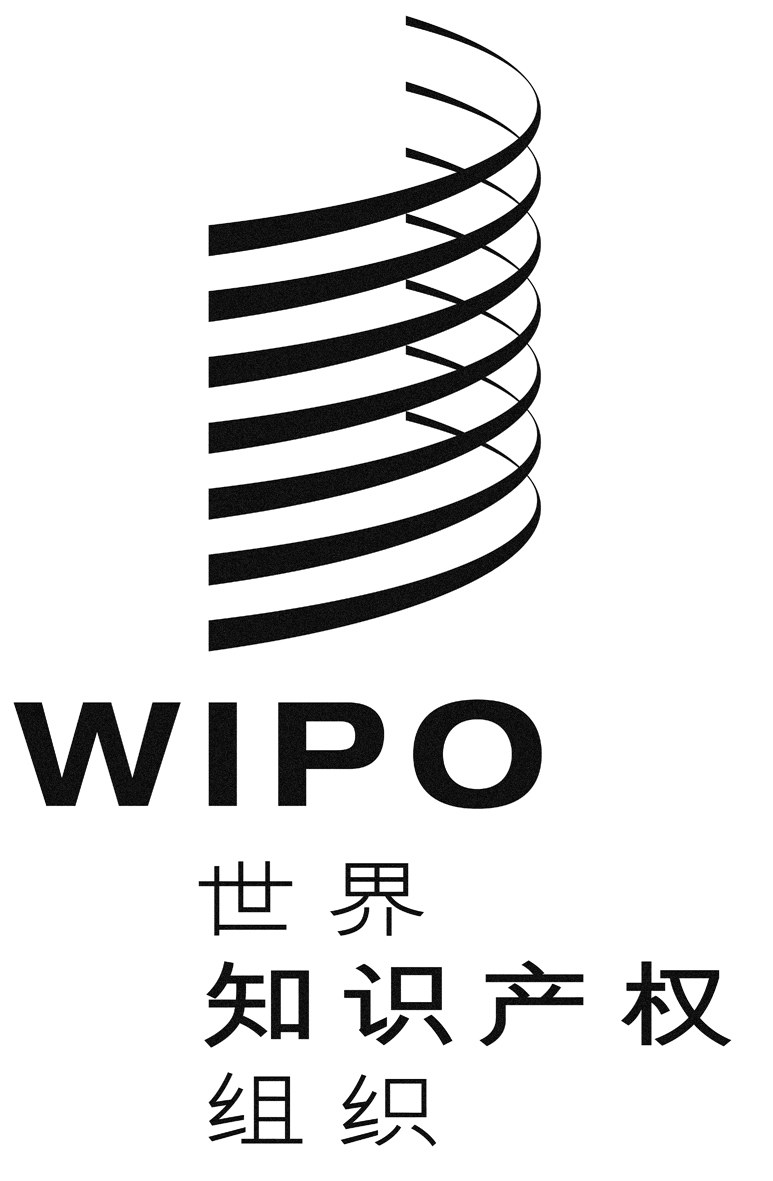 CSCCr/33/2SCCr/33/2SCCr/33/2原 文：英 文原 文：英 文原 文：英 文日 期：2016年9月7日  日 期：2016年9月7日  日 期：2016年9月7日  